「 環 境 講 座 」申 込 書「環境講座」の受講を希望しますので、下記のとおり申し込みます。＊上記の太枠内のみご記入ください。（お申込みは郵送・ＦＡＸ・メールで申込先に送付してください。）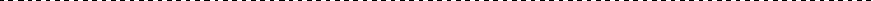 申申込日令和年月日団団体名代 表 者 氏 名代 表 者 氏 名代 表 者 氏 名代 表 者 氏 名代 表 者 氏 名代 表 者 氏 名連絡先住所〒－連絡先電 話 番 号電 話 番 号電 話 番 号電 話 番 号電 話 番 号TEL：FAX：TEL：FAX：TEL：FAX：TEL：FAX：TEL：FAX：TEL：FAX：連絡先担当者氏名担当者氏名担当者氏名担当者氏名担当者氏名（団体役職名等）希望する講座希望する講座希望する講座希望する講座希望する講座希望する講座希希望日時第１希望	令和	年	月	日（	）	時	分～第２希望	令和	年	月	日（	）	時	分～ 第３希望	令和	年	月	日（		）	時	分～※業務の都合により、ご希望に沿えない場合もありますのでご了承ください第１希望	令和	年	月	日（	）	時	分～第２希望	令和	年	月	日（	）	時	分～ 第３希望	令和	年	月	日（		）	時	分～※業務の都合により、ご希望に沿えない場合もありますのでご了承ください第１希望	令和	年	月	日（	）	時	分～第２希望	令和	年	月	日（	）	時	分～ 第３希望	令和	年	月	日（		）	時	分～※業務の都合により、ご希望に沿えない場合もありますのでご了承ください第１希望	令和	年	月	日（	）	時	分～第２希望	令和	年	月	日（	）	時	分～ 第３希望	令和	年	月	日（		）	時	分～※業務の都合により、ご希望に沿えない場合もありますのでご了承ください第１希望	令和	年	月	日（	）	時	分～第２希望	令和	年	月	日（	）	時	分～ 第３希望	令和	年	月	日（		）	時	分～※業務の都合により、ご希望に沿えない場合もありますのでご了承ください第１希望	令和	年	月	日（	）	時	分～第２希望	令和	年	月	日（	）	時	分～ 第３希望	令和	年	月	日（		）	時	分～※業務の都合により、ご希望に沿えない場合もありますのでご了承ください実 施 会 場 名（会場所在地）実 施 会 場 名（会場所在地）実 施 会 場 名（会場所在地）実 施 会 場 名（会場所在地）実 施 会 場 名（会場所在地）実 施 会 場 名（会場所在地）（℡）参加予定者数参加予定者数参加予定者数参加予定者数参加予定者数参加予定者数備備考（特に希望される内容等があればご記入ください）（特に希望される内容等があればご記入ください）（特に希望される内容等があればご記入ください）（特に希望される内容等があればご記入ください）（特に希望される内容等があればご記入ください）（特に希望される内容等があればご記入ください）